9/06 RM 04457MS – Word 2007ATIVIDADE – PÁGINA: 332) Abra seu editor de texto (WORD) e digite o texto que você escreveu na apostila:a) Qual fonte você utilizou? TAHOMA b) Qual foi o tamanho da fonte que você utilizou?  14c) Você alterou a cor da fonte? Para qual? nãod) Salve seu trabalho e leia-o para seus amigos! 3) Explique qual a função dos ícones abaixo:  negrito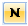   muda  a  cor  da    fonte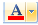  maiúsculas  e  minúsculas  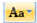  italia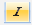 